ПроектД. Ющука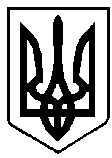 ВАРАСЬКА МІСЬКА РАДАВИКОНАВЧИЙ КОМІТЕТВАРАСЬКОЇ МІСЬКОЇ РАДИР І Ш Е Н Н Я24 листопада 2022 року	                                       	      №430-ПРВ-22-4310Про встановлення тарифів для КП «ВТВК» ВМР на послуги з централізованого водопостачання та централізованого водовідведенняз 01.01.2023 рокуРозглянувши розрахунки, які надійшли листом КП «ВТВК» ВМР від 22.07.2022р. №4570-756-22 «Про встановлення тарифів на централізоване водопостачання та водовідведення», відповідно до постанови Кабінету Міністрів України від 01 червня 2011 № 869 «Про забезпечення єдиного підходу до формування тарифів на комунальні послуги» зі змінами,  наказу Міністерства регіонального розвитку, будівництва та житлово-комунального господарства України від 12.09.2018 року № 239 «Про затвердження Порядку розгляду органами місцевого самоврядування розрахунків тарифів на теплову енергію, її виробництво, транспортування та постачання, а також розрахунків тарифів на комунальні послуги, поданих для їх встановлення», розглянувши лист Міністерства розвитку громад та територій України вн.№2033937 «Щодо надання роз’яснень», керуючись підпунктом 2 пункту «а» статті 28  Закону України «Про місцеве самоврядування в Україні», виконавчий комітет Вараської міської радиВ И Р І Ш И В :	1. Встановити тарифи для КП «ВТВК» ВМР на послуги з централізованого водопостачання та централізованого  водовідведення з 01.01.2023 року згідно з додатком 1. 2. Структури тарифів додаються на послуги з централізованого водопостачання з 01.01.2023 року, згідно з додатком 2 та на послуги з централізованого водовідведення з 01.01.2023 року, згідно з додатком 3.3. Визнати таким що втратило чинність рішення виконавчого комітету Вараської міської ради від 14  вересня  2022 року №295-РВ-22 «Про встановлення тарифів для КП «ВТВК» ВМР на послуги з централізованого водопостачання та централізованого водовідведення з 01.01.2023 року».4.  Контроль за виконанням цього рішення покласти на заступника міського голови з питань діяльності виконавчих органів ради Ігоря ВОСКОБОЙНИКА.Міський голова                                                            Олександр МЕНЗУЛ 